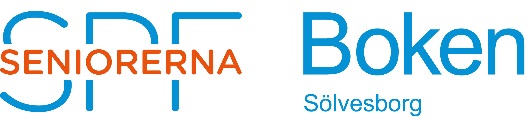   Protokoll fört vid månadsmöte med SPF Seniorerna Boken                Sölvesborg torsdagen den 20 april 2017.Plats:              Pub Tjyven		Protokoll nr 3 2017Närvarande :  100 medlemmar$1	      Mötets öppnande	      Ordföranden hälsade välkommen och förklarade mötet 	      öppnat.$2	      Inkomna skrivelser	      Inbjudan till info om ny teknik i Ronneby.	      Inbjudan till sommarfest i Ronneby$3	       KPR	      Nästa möte i Kpr blir den 3/5.	      Alla skall vara engagerade och lämna frågor som skall 	      tas upp på mötena.$4	       Socialpolitiska frågor	      Info om ett nytt projekt om ensamhet.$5	       Medlemsrapportering	      Medlemsantalet är oförändrat 450 st.$6	       Rese- och arrangörsrapportering	      Anna-Lena informerade om att det är några platser kvar 	      till Skåneresan.$7	      Övriga frågor	      Bo informerade om dialogrutan	      Information om öppet hus 9/8.	      Höstens månadsmöten blir på Valjeviken.$8                      Avslutning	     Ordföranden tackade för visat intresse och förklarade 	     mötet avslutat.Efter mötet informerade Eskil Arnoldsson om projektet ”Innerhamnen”Till kaffet underhöll Lars Holm och Rose-Marie Lindqvist med sång och musik.Mötet avslutades med lotteridragning.Vid protokollet				JusterasSven Eng					Lennart NilssonSekreterare				OrdförandeJusterasLars-Erik Norberg